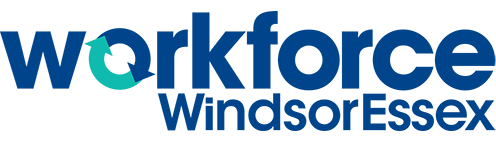 Career Exploration PamphletInstructions:Print off this template and give each student one copy.Have students create and design a pamphlet for a career that they are interested in.Information on the pamphlet could include: salary, hourly/pay, transferable skills, technical skills, education, and experience needed for the career.